ANEXO 11: ACTA PARA LA CONCESIÓN DE MATRÍCULAS DE HONOR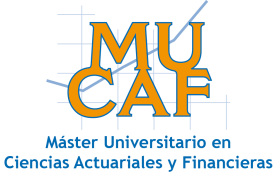 MÁSTER UNIVERSITARIO EN CIENCIAS ACTUARIALES Y FINANCIERAS (MUCAF)ACTA PARA LA CONCESIÓN DE MATRÍCULAS DE HONOR	La Comisión Académica del Máster Universitario en Ciencias Actuariales y Financieras (MUCAF), teniendo en cuenta las calificaciones de la/s Comisión/es evaluadoras encargada/s de juzgar el estudio presentado para superar el Trabajo Fin de Máster con una carga de 6 ECTS conducentes a la obtención del Título Oficial de Máster Universitario en Ciencias Actuariales y Financieras por la Universidad de León, en la convocatoria de ……………… del curso académico ……………….. , en consideración a la calidad del(los) trabajo(s) presentado(s), ha decidido otorgar la mención de Matrícula de Honor a los siguientes estudiantes:En León, a .... de ..................................... de 20..El/La Coordinador/a del MásterFdo: ……………………………….